ZAPROSZENIE DO SKŁADANIA OFERTdla zamówień o wartości nie przekraczającej wyrażonej w złotychrównowartości kwoty 30.000 euroOGPŚ.271.2.2017                            Gmina Mały Płock                              ul. J. Kochanowskiego 15                     18-516 Mały Płock                                             Tel. 086 2791321, fax. 086 2791250                                 e-mail: ugmplock@4lomza.pl                            Zaprasza do składania ofert w postępowaniu o udzielenie zamówienia p.n.  „Sukcesywna dostawa z wyrównaniem mieszanki  kruszywa naturalnego  frakcji 0-31,5 mm w ilości 3836 m3 na bieżące utrzymanie dróg gminnych”    Opis przedmiotu zamówieniaPrzedmiotem zamówienia jest sukcesywna dostawa z wyrównaniem mieszanki  kruszywa naturalnego  frakcji 0-31,5 mm w ilości 3836 m3 na bieżące utrzymanie dróg gminnych wskazanych przez Zamawiającego na terenie Gminy Mały Płock.Mieszanka kruszywa naturalnego powinna spełniać normy PN-EN 13285.Uziarnienie mieszanki oznaczone wg PN-EN 933-1, powinno spełniać wymagania przedstawione w Tablicy 1Tablica 1. Uziarnienie mieszanki niezwiązanej 0/31,5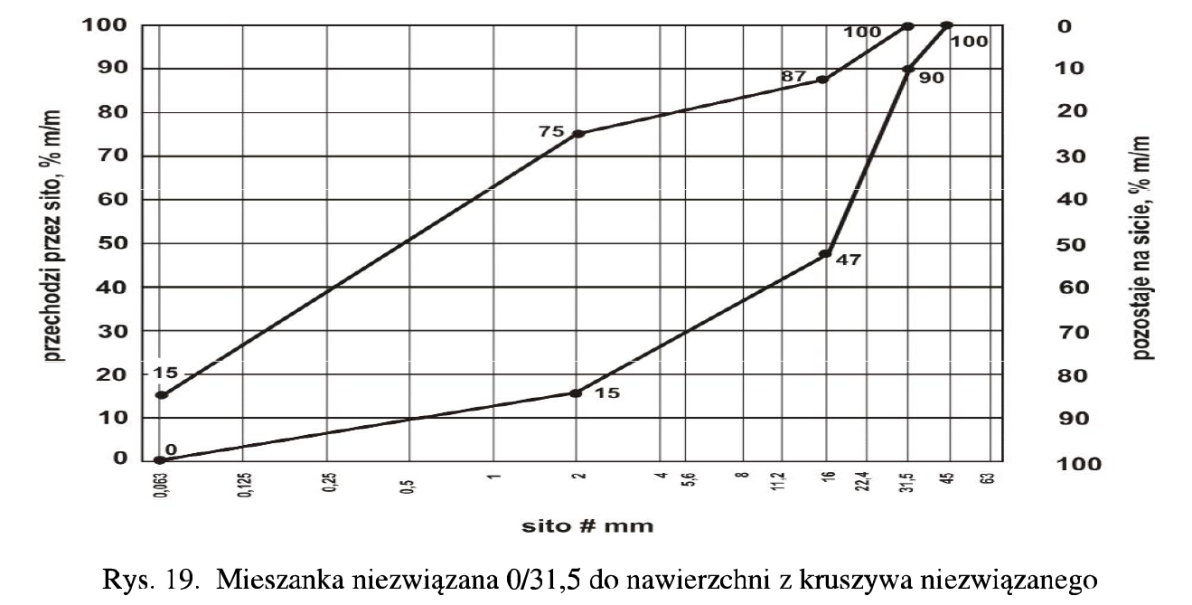 Wspólny słownik zamówień2. Sposób uzyskania informacji dotyczących przedmiotu zamówienia:Szczegółowe informacje dotyczące przedmiotu zamówienia można uzyskać osobiście w siedzibie zamawiającego w Urzędzie Gminy Mały Płock  ul. J. Kochanowskiego 15, 18-516 Mały Płock,                    pok. Nr 3 lub telefonicznie pod numerem tel. 506 993 201Pracownikiem uprawnionym  do kontaktów z wykonawcami jest: Radosław Borawski.3.Termin wykonania zamówienia: Wymagany termin realizacji zamówienia – od dnia podpisania umowy do  30.11.2017 r.  4.Opis wymagań stawianych wykonawcy:O udzielenie zamówienia mogą ubiegać się Wykonawcy, którzy spełniają warunki udziału                                 w postępowaniu dotyczące:4.1.  posiadania kompetencji lub uprawnień do prowadzenia określonej działalności zawodowej,Zamawiający nie stawia warunku w w/w zakresie.4.2. zdolności technicznej lub zawodowejW celu wykazania spełniania powyższego warunku Wykonawca wykaże, że dysponuje przynajmniej jednym pojazdem przystosowanym do transportu kruszywa naturalnego – Załącznik nr 2.Wymagana forma dokumentu – oryginał.4.3. sytuacji ekonomicznej i finansowejZamawiający wymaga, aby  wykonawca  był ubezpieczony  od odpowiedzialności  cywilnej                             w zakresie   prowadzonej działalności   związanej z przedmiotem zamówienia  na sumę minimum 100 000,00 zł.Wymagana forma dokumentu – oryginał lub kopia potwierdzona za zgodność z oryginałem.Ofertę należy złożyć na załączonym druku – „Oferta cenowa” – Załącznik nr 1Wymagana forma dokumentu – oryginałMaksymalny termin  przystąpienia do realizacji dostawy od dnia zgłoszenia  zapotrzebowania  wynosi 2 dni robocze.5.Opis sposobu wyboru oferty najkorzystniejszej:  Najniższa cena.6.Miejsce i termin składania ofert: Oferty należy składać w  Urząd Gminy Mały Płock ul. J. Kochanowskiego 15, 18-516 Mały Płock 7.Termin składania ofert upływa dnia 19.04.2017 r. godz. 09.008.Informacja o wyborze najkorzystniejszej oferty:Informacja o wyborze najkorzystniejszej oferty zostanie przekazana oferentom na ich wniosek (pisemnie, telefonicznie)9.Informacja o terminie i miejscu podpisania umowy:Informacja o terminie i miejscu podpisania umowy zostanie przekazana telefonicznie wykonawcy, którego ofertę wybrano.Mały Płock, dnia 11.04.2017 r.				                          ……………………………			 									                   (podpis)Załączniki:1. Oferta cenowa2. Wykaz narzędzi i urządzeń technicznych3. Projekt umowy.Sito kwadratowe [mm]Przechodzi przez sito [%]Przechodzi przez sito [%]Przechodzi przez sito [%]Przechodzi przez sito [%]Sito kwadratowe [mm]Mieszanka niezwiązana 0/31,5Mieszanka niezwiązana 0/31,5Mieszanka niezwiązana 0/31,5Mieszanka niezwiązana 0/31,5Sito kwadratowe [mm]ododdodoSito kwadratowe [mm]SDVSDV45100100--31,590901001001655637785835436068422305260216234047191435400,551030350,06300121214212000-0 Granulaty, odłamki, kamień sproszkowany, otoczaki, żwir, kamień rozłupany oraz pokruszony, mieszanki kamienia, mieszanki piasku i żwiru oraz inne kruszywo14212200-2Kruszywo45233141-9 Roboty w zakresie konserwacji dróg